Wertungsgrundlage für die Kategorie ShowtanzGewertet werden folgende Kriterien:Präsentation					10 PunkteSynchronität/ Ausführung			10 PunkteChoreographie					10 PunkteSchwierigkeitsgrad				10 PunkteErläuterungenPräsentationAusstrahlungEinheitlichkeit der FrisurAufwendigkeit des Kostüms und Make upDisziplin in Tanz und AuftrittKombination von Musik und KostümSynchronität und AusführungHarmonie der Tanzschritte und Kombinationen zur MusikFließender BewegungsablaufChoreographieSchrittvielfaltFormationswechselGleichklang der Tanzschritte zur MusikSchwierigkeiten sind auf die gesamte Show zu verteilenSchwierigkeitsgradSchrittvielfaltSprünge, Rad, SpagatDrehungenGruppenhebungenExakte Ausführung der TanzbewegungenEquipment Equipment aller Art (Handstöcke, Hüte, usw.) ist erlaubt, aber nicht zwingend.Bitte beachtet, dass es sich bei diesem Wettstreit um eine Amateurmeisterschaft handelt, aber auch Amateure sollten folgendes beachten:Die Tanzgruppen, die an den Wettkämpfen teilnehmen, liefern Vorstellungen von hoher Qualität ab. Dadurch erwartet das zuschauende Publikum von jedem einzelnen Teilnehmer auf dem Wettkampffeld eine ordentliche Vorstellung nach eigenem bestem Ermessen.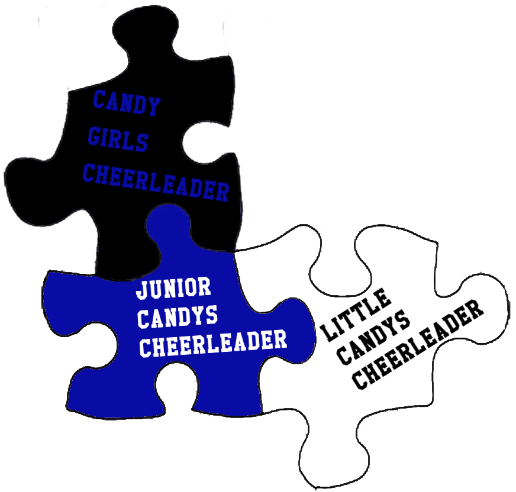 